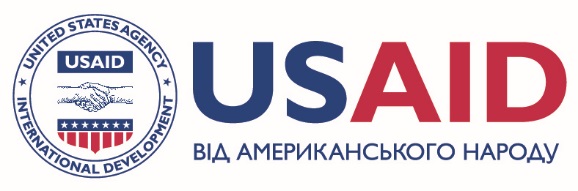 Протокол №1установчих зборівАсоціації об’єднань співвласників багатоквартирного будинку «Добра спілка»м. Всегараздів						«___» __________ 2016 року.На зборах присутні представники об’єднань співвласників багатоквартирного будинку – засновників Асоціації об’єднань співвласників багатоквартирного будинку «Добра спілка»:голова правління Об’єднання співвласників багатоквартирного будинку «Затишна оселя» Іваненко Іван Іванович;голова правління Об’єднання співвласників багатоквартирного будинку «Тепла хата» Петренко Петро Петрович;голова правління Об’єднання співвласників багатоквартирного будинку «Щасливий дім» Сидоренко Сидір Сидорович;голова правління Об’єднання співвласників багатоквартирного будинку «Добре житло» Степаненко Степанида Степанівна.Порядок денний зборів:Обрання головуючого на Зборах.Створення Асоціації об’єднань співвласників багатоквартирного будинку «Добра спілка» (далі - Асоціація).Затвердження Статуту Асоціації.Обрання правління Асоціації.Обрання ревізора Асоціації.Надання повноважень на підписання протоколу установчих зборів і статуту Асоціації та вчинення необхідних дій щодо державної реєстрації Асоціації.Розгляд питань порядку денного:1. Слухали: Пропозиції щодо обрання головуючого на Зборах. Виступив:Іваненко Іван Іванович – запропонував обрати головуючим на Зборах Петренка Петра Петровича.Вирішили:Обрати головуючим на Зборах Петренка Петра Петровича.Голосували:«За» – одноголосно. Рішення прийняте.2. Слухали: Створення Асоціації об’єднань співвласників багатоквартирного будинку «Добра спілка». Виступив:Іваненко Іван Іванович – запропонував створити Асоціацію об’єднань співвласників багатоквартирного будинку «Добра спілка» для представлення спільних інтересів об’єднань співвласників багатоквартирних будинків, які є її членами.Вирішили:Створити Асоціацію об’єднань співвласників багатоквартирного будинку «Добра спілка» для представлення спільних інтересів об’єднань співвласників багатоквартирних будинків, які є її членами.Голосували:«За» – одноголосно. Рішення прийняте.3. Слухали: Затвердження статуту Асоціації. Виступив:Іваненко Іван Іванович – представив Зборам проект статуту Асоціації об’єднань співвласників багатоквартирного будинку «Добра спілка», ознайомив Збори з пропонованими метою створення Асоціації, предметом її діяльності, правами і обов’язками її членів, іншими положеннями пропонованого статуту Асоціації. Запропонував Зборам затвердити статут Асоціації об’єднань співвласників багатоквартирного будинку «Добра спілка» у запропонованій редакції.Вирішили:Затвердити статут Асоціації об’єднань співвласників багатоквартирного будинку «Добра спілка» у запропонованій редакції.Голосували:«За» – одноголосно. Рішення прийняте.4. Слухали: Обрання правління Асоціації. Виступили:Іваненко Іван Іванович – з інформацією про функції та повноваження правління Асоціації.Степаненко Степанида Степанівна – запропонувала обрати правління Асоціації в складі трьох осіб: Петренка Петра Петровича, Іваненка Івана Івановича, Сидоренка Сидора Сидоровича.Вирішили:Обрати правління Асоціації в складі трьох осіб: Петренка Петра Петровича, Іваненка Івана Івановича, Сидоренка Сидора Сидоровича.Голосували:«За» – одноголосно. Рішення прийняте.5. Слухали: Обрання ревізора Асоціації. Виступили:Петренко Петро Петрович – запропонував обрати ревізором Асоціації Степаненко Степаниду Степанівну.Вирішили:Обрати ревізором Асоціації Степаненко Степаниду Степанівну.Голосували:«За» – одноголосно. Рішення прийняте.6. Слухали: Надання повноважень на підписання протоколу установчих зборів і статуту Асоціації та вчинення необхідних дій щодо державної реєстрації Асоціації.Виступив:Іваненко Іван Іванович – запропонував уповноважити Петренка Петра Петровича підписати протокол установчих зборів і статут Асоціації, а також вчинити всі необхідні дії для державної реєстрації створення Асоціації та представляти інтереси Асоціації перед усіма органами державної влади і місцевого самоврядування, службовими і посадовими особами з питань державної реєстрації Асоціації.Вирішили:Уповноважити Петренка Петра Петровича підписати протокол установчих зборів і статут Асоціації, а також вчинити всі необхідні дії для державної реєстрації створення Асоціації та представляти інтереси Асоціації перед усіма органами державної влади і місцевого самоврядування, службовими і посадовими особами з питань державної реєстрації Асоціації.Голосували:«За» – одноголосно. Рішення прийняте.Підписи: Головуючий на Зборах:		___________	(Петренко Петро Петрович)